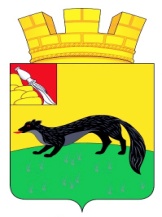 АДМИНИСТРАЦИЯ ГОРОДСКОГО ПОСЕЛЕНИЯ – ГОРОД БОГУЧАРБОГУЧАРСКОГО МУНИЦИПАЛЬНОГО РАЙОНАВОРОНЕЖСКОЙ ОБЛАСТИ ПОСТАНОВЛЕНИЕ от «21» июня  2021 г. № 141          					г. БогучарОб обеспечении первичных мер пожарной безопасностив границах городского поселения- город БогучарВ соответствии с Федеральными законами от 21 декабря 1994 г. № 69-ФЗ «О пожарной безопасности», от 06 октября 2003 г. №131-ФЗ «Об общих принципах организации местного самоуправления в Российской Федерации», администрация  городского поселения - город Богучар ПОСТАНОВЛЯЕТ:1. Утвердить прилагаемое Положение об обеспечении первичных мер пожарной безопасности поселения в границах городского поселения – город Богучар.2. Опубликовать  настоящее постановление путём размещения на официальном сайте администрации  городского поселения- город Богучар в сети «Интернет».3. Контроль за исполнением настоящего постановления оставляю за собой.Глава администрации городскогопоселения - город Богучар                                                      И.М. Нежельский                                      УТВЕРЖДЕНОпостановлением администрации городскогопоселения - город Богучарот «20» июня  2021 г. № 141          ПОЛОЖЕНИЕоб обеспечении первичных мер пожарной безопасности в границахгородского поселения - город Богучар1. Общие положенияНастоящее Положение регламентирует мероприятия по обеспечению первичных мер пожарной безопасности, а также регулирует организационно-правовое, финансовое и материально-техническое обеспечение первичных мер пожарной безопасности в городском  поселении - город Богучар.1.2. Организация обеспечения первичных мер пожарной безопасности на территории  города Богучар осуществляется администрацией городского поселения - город Богучар1.3.   К полномочиям  администрации городского поселения - город Богучарпо обеспечению первичных мер пожарной безопасности относятся: - создание условий для организации на территории города добровольной пожарной охраны, а также для участия граждан в обеспечении первичных мер пожарной безопасности в иных формах; - включение мероприятий по обеспечению пожарной безопасности в планы, схемы и программы развития территорий города;- оказание содействия Правительству Воронежской области в информировании населения о мерах пожарной безопасности, в том числе посредством организации и проведения собраний населения; - установление на территории города особого противопожарного режима в случае повышения пожарной опасности. 1.4. Вопросы организационно-правового, материально-технического и финансового обеспечения первичных мер пожарной безопасности в границах города регулируются муниципальными нормативными правовыми актами, издаваемыми в пределах предоставленных полномочий.2. Функции по обеспечению первичных мер пожарной безопасности:2.1. Глава администрации городского поселения – город Богучар осуществляет:организацию и контроль вопросов обеспечения первичных мер пожарной безопасности на территории муниципального образования;обеспечение требований первичных мер пожарной безопасности, предусмотренных нормативными правовыми актами по пожарной безопасности, на территории муниципального образования;принятие и контроль выполнения муниципальных правовых актов по вопросам обеспечения первичных мер пожарной безопасности на территории муниципального образования;2.2. Глава администрации городского поселения - город Богучар осуществляет:подготовку предложений, направленных на достижение целей, связанных с реализацией вопросов обеспечения первичных мер пожарной безопасности на территории города;информирование населения о мерах пожарной безопасности, а также проведение сходов (собраний) населения;выполнение требований первичных мер пожарной безопасности, предусмотренных нормативными правовыми актами на подведомственных территориях;организацию патрулирования подведомственной территории города;организацию в установленном порядке мероприятий по ликвидации стоянок автотранспорта и иных объектов, размещенных с нарушением нормативных правовых актов и препятствующих проезду и расстановке пожарной и специальной техники в случае возникновения пожаров и чрезвычайных ситуаций;обеспечение совместно с  МБУ «Комбинат благоустройства города Богучар» своевременной очистки подведомственной территории города от горючих отходов, мусора, сухой растительности, зеленых насаждений, произрастающих в непосредственной близости от домов и зданий, препятствующих установке подъемных механизмов и свободному проезду пожарной и специальной техники к месту пожара, а также к источникам пожарного водоснабжения;обеспечение очистки территорий города, прилегающих к лесу, от сухой травянистой растительности, пожнивных остатков, валежника, порубочных остатков, мусора и других горючих материалов на полосе шириной не менее 10 метров от леса либо отделение леса противопожарной минерализованной полосой шириной не менее 0,5 метра или иным противопожарным барьером в период со дня схода снежного покрова до установления устойчивой дождливой осенней погоды или образования снежного покрова;2.3. МБУ «Комбинат благоустройства города Богучар» осуществляет:обеспечение объектов и территорий  города наружным противопожарным водоснабжением (пожарными гидрантами) в соответствии с действующим законодательством;оказание необходимой методической и технической помощи по размещению и эксплуатации пожарных гидрантов на территории города;организацию своевременной уборки в любое время года дорог, проездов к зданиям и сооружениям, содержание систем противопожарного водоснабжения с обеспечением требуемого расхода воды;2.4. МБУ «Комбинат благоустройства города Богучар» осуществляет:обеспечение своевременной очистки территории  города от горючих отходов, мусора, сухой растительности, зеленых насаждений, произрастающих в непосредственной близости от домов и зданий, препятствующих установке подъемных механизмов и свободному проезду пожарной и специальной техники к месту пожара, а также к источникам пожарного водоснабжения совместно  с администрацией  города, муниципальными учреждениями и предприятиями;2.5. Администрация города Богучар осуществляет:включение мероприятий по обеспечению пожарной безопасности в планы, схемы и программы развития территории муниципального образования;соблюдение противопожарного разрыва от границ застройки до лесного массива при капитальном строительстве;реализацию положений Федерального закона от 22.07.2008 № 123-ФЗ "Технический регламент о требованиях пожарной безопасности" при обеспечении градостроительной деятельности;2.6.  Специально уполномоченный орган на решение задач в области защиты населения и территорий осуществляет:контроль за соблюдением первичных мер пожарной безопасности на территории города;обеспечение информирования населения муниципального образования о мерах пожарной безопасности с использованием средств массовой информации;разработку и контроль выполнения нормативных правовых актов по вопросам обеспечения первичных мер пожарной безопасности на территории города;подготовку предложений главе администрации городского поселения- город Богучар по разграничению полномочий по обеспечению первичных мер пожарной безопасности на территории  города между отраслевыми (территориальными) органами администрации города, муниципальными учреждениями и предприятиями;подготовку предложений, направленных на достижение целей, связанных с реализацией вопросов обеспечения первичных мер пожарной безопасности на территории  города;организацию патрулирования территории города в условиях устойчивой сухой, жаркой и ветреной погоды или при получении штормового предупреждения;подготовку материалов для информирования населения о первичных мерах пожарной безопасности, представление их администрации города;проведение мониторинга пожарной обстановки в муниципальном образовании, представление докладов (донесений) по вопросам исполнения первичных мер пожарной безопасности вышестоящим органам управления;проведение занятий по мерам пожарной безопасности в администрации города и с руководителями муниципальных учреждений и предприятий;учет и контроль состояния объектов наружного пожарного водоснабжения (пожарных гидрантов, пожарных водоемов и пирсов) города, подготовку предложений главе администрации города по развитию сети наружного противопожарного водоснабжения;сбор и обобщение информации об участках территории муниципального образования, на которых необходимо проведение противопожарной опашки (создание минерализованных полос) для защиты населенного пункта от пожаров;2.7. МБУ «Комбинат благоустройства города Богучар» и специально уполномоченным органом на решение задач в области защиты населения и территорий от чрезвычайным ситуаций администрации города осуществляют:подготовку предложений, направленных на достижение целей, связанных с реализацией вопросов обеспечения первичных мер пожарной безопасности на территории города;организацию обучения персонала мерам пожарной безопасности;оснащение подведомственной территории первичными средствами тушения пожаров и противопожарным инвентарем в соответствии с действующим законодательством и нормами в области пожарной безопасности;выполнение требований пожарной безопасности, предусмотренных нормативными правовыми актами на подведомственных территориях;обеспечение своевременной очистки подведомственной территории от горючих отходов, мусора, сухой растительности, зеленых насаждений, произрастающих в непосредственной близости от зданий, препятствующих установке подъемных механизмов и свободному проезду пожарной и специальной техники к месту пожара, а также к источникам пожарного водоснабжения.3. Создание условий для организации на территории городского  поселения- город Богучар добровольной пожарной охраны, а также для участия граждан в   обеспечении первичных мер пожарной безопасности в иных формах3.1. администрацией городского поселения -  город  Богучар  с целью создания условий для деятельности ДПО и участия граждан в обеспечении первичных мер пожарной безопасности:- устанавливаются гарантии правовой и социальной защиты членов семей работников ДПО и добровольных пожарных, в том числе в случае гибели работника ДПО или добровольного пожарного в период исполнения им обязанностей добровольного пожарного; - информируется население города о деятельности ДПО и граждан, принимающих участие в обеспечении первичных мер пожарной безопасности.3.2. Для стимулирования граждан и организаций, активно участвующих в пропаганде и тушении пожаров, проведении аварийно-спасательных работ на территории городского округа, администрацией города  в пределах предоставленных полномочий применяются следующие формы поощрения:- предоставление льгот в виде земельного налога;- направление письма в коллектив по месту работы или учебы члена ДПО с извещением о добросовестном выполнении обязанностей; - объявление благодарности Главы администрации города; - награждение почетной грамотой Главы администрации города; - иные формы поощрений в соответствии с действующим законодательством Российской Федерации и Воронежской области. 3. Включение мероприятий по обеспечению пожарной безопасности в планы, схемы и программы развития территорий города.3.1. Включение мероприятий по обеспечению пожарной безопасности в планы, схемы и программы развития территории  поселения осуществляется на основании:заявок муниципальных учреждений, а также организаций, обслуживающих муниципальное имущество;предписаний и других документов надзорных органов;результатов муниципального контроля;обращений граждан.3.2. Планы, схемы и программы развития территорий города по обеспечению пожарной безопасности утверждаются муниципальными правовыми актами.3.3. В планы, схемы и программы развития территории  города по обеспечению пожарной безопасности включаются вопросы- проведения работ по противопожарному обустройству населенного пункта;- по обеспечению пожарной безопасности муниципальных учреждений, объектов муниципального жилого фонда, оснащения их противопожарным оборудованием, средствами защиты и пожаротушения;- оборудование населенных пунктов источниками наружного противопожарного водоснабжения, а также поддержание их в исправном состоянии; - по содержанию дорог местного значения, мостов и иных транспортных сооружений и обеспечению беспрепятственного проезда пожарной техники к месту пожара;- организации обучения населения мерам пожарной безопасности;- организации информационного обеспечения и противопожарной пропаганды для распространения пожарно-технических знаний, информирования населения о принятых органами местного самоуправления решениях по обеспечению пожарной безопасности, о правилах пожарной безопасности в быту.4. Оказание содействия Правительству Воронежской области в информировании населения о мерах пожарной безопасности, в том числе посредством организации и проведения собраний населения4.1. Содействие распространению пожарно-технических знаний на территории города организуется в соответствии с «Положением о порядке подготовки населения в области пожарной безопасности». 4.2. Содействие распространению пожарно-технических знаний проводится для подготовки населения к предупреждению пожаров и действиям в случае их возникновения. 4.3. Противопожарная пропаганда осуществляется через средства массовой информации, а также посредством издания и распространения специальной литературы и рекламной продукции, оборудования противопожарных уголков и стендов, устройства тематических выставок, смотров, конкурсов и использования других, не запрещенных законодательством форм информирования населения города, в том числе посредством организации и проведения собраний населения.5. Установление на территории города особого противопожарного режима в случае повышения пожарной опасности5.1. Особый противопожарный режим на территории города устанавливается в соответствии с «Порядком установления особого противопожарного режима на территории городского поселения- город Богучар », установленным муниципальным правовым актом администрации города. 5.2. Особый противопожарный режим в границах города устанавливает глава администрации  городского поселения - город  Богучар.6. Организационно правовое обеспечение первичных мер пожарной безопасности6.1. Администрацией городского поселения - город  Богучар принимаются муниципальные правовые акты по обеспечению первичных мер пожарной безопасности в границах города на основании и во исполнение положений, установленных соответствующими федеральными законами, законами и иными нормативными правовыми актами Воронежской области. 7.2. Администрация городского поселения - город  Богучар вправе разрабатывать и утверждать в пределах своей компетенции муниципальные правовые акты по обеспечению первичных мер пожарной безопасности, не противоречащие требованиям пожарной безопасности, установленным нормативными правовыми актами Российской Федерации, законами и иными нормативными правовыми актами Воронежской области. 7.3. Муниципальные правовые акты по обеспечению первичных мер пожарной безопасности, принятые Администрацией городского поселения - город  Богучар подлежат обязательному исполнению на всей территории города. 8. Финансовое обеспечение8.1. Финансовое обеспечение мероприятий по обеспечению первичных мер пожарной безопасности города осуществляется за счет средств местного бюджета.8.2. Финансовое обеспечение первичных мер пожарной безопасности предусматривает:разработку, утверждение и исполнение местного бюджета в части расходов на пожарную безопасность и проведение противопожарной пропаганды среди населения  - Сидельникова Галина Александровна , начальник сектора по бухгалтерскому учету, экономике и финансам – главный бухгалтер администрации городского поселения  –  город Богучар;осуществление социального и экономического стимулирования обеспечения пожарной безопасности, в том числе участия населения в борьбе с пожарами: Сидельникова Галина Александровна - начальник сектора по бухгалтерскому учету, экономике и финансам – главный бухгалтер администрации городского поселения  –  город Богучар, Кузнецова Елена Николаевна - начальник сектора по управлению муниципальным имуществом, ЖКХ и делопроизводству администрации городского поселения –  город Богучар.8.3. Финансовое обеспечение мероприятий по обеспечению требований пожарной безопасности на объектах муниципальной собственности, переданных в аренду, оперативное управление или безвозмездное пользование осуществляется за счет средств предприятий (учреждений, организаций), если иное не предусмотрено соответствующим договором.